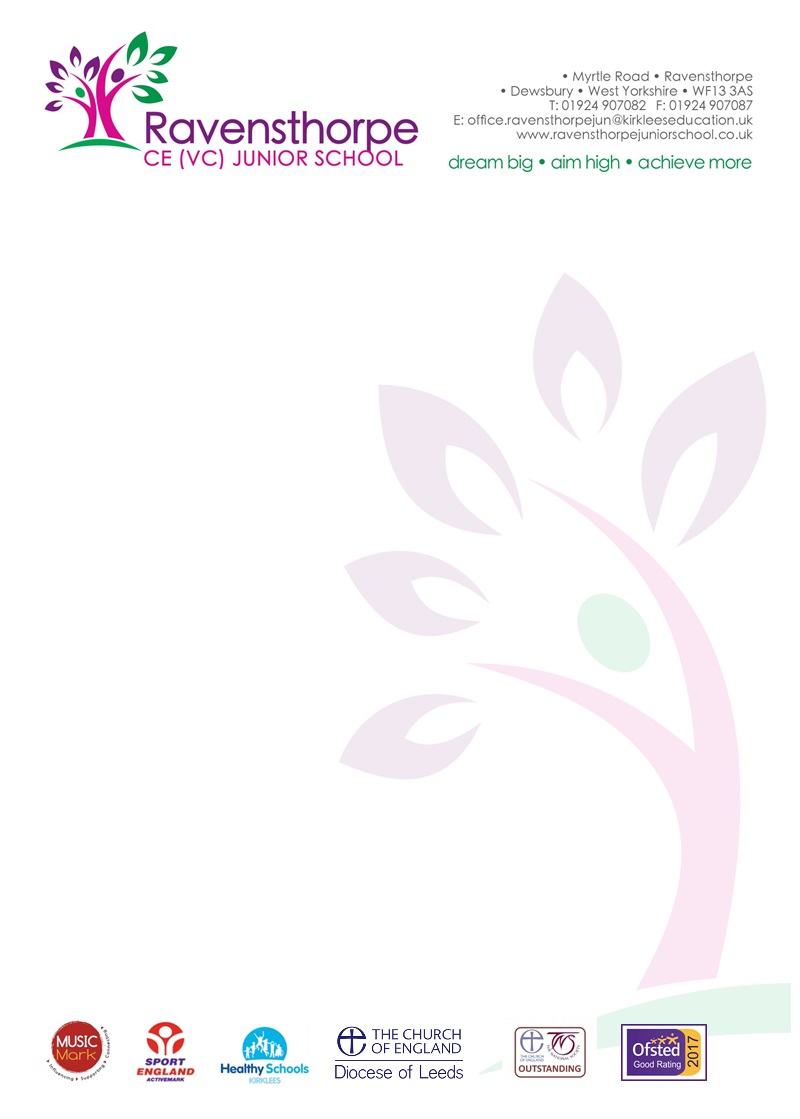 Thursday 15th November 2018Dear ParentsI am sure you will be aware that tomorrow, Friday 16th November, is Children in Need Day. Unfortunately, sixty of our Year 5 and 6 children are currently on a residential visit to Cliffe House in Shepley. We felt it would be unfair not to include them in the fun and so we have decided to delay our activities by a week.This means that we will celebrate Children in Need Day next Friday, 23rd November.I will write to you early next week with details of how we intend to offer our support.Yours sincerelyA S Parkin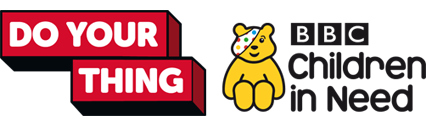 